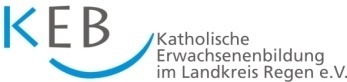 Antrag auf Aufnahmein den Freundes- und Förderkreis der KEB Regen(Bitte diesen Antrag an die KEB, Kirchplatz 18, 94209 Regen, senden)Ich / Wir (Vorname/n, Name - auch Ehepaare möglich)bitte/n um Aufnahme in den aktuellen Adressverteiler der KEB-Regen und um regelmäßige Zusendung von Infos, Programmen und Ausschreibungen.Als freiwilligen Förderbeitrag für Verwaltungsaufwand, Bürobedarf und Portokosten entrichte/n ich/wir einen Jahresbeitrag von mindestens 10 Euro (pro Mitglied oder Ehepaar), der jeweils ab 15.02. von meinem/unserem Konto abgebucht werden kann.Ort, Datum		                                   Unterschrift/enAbbuchungsbestätigungHiermit bestätige ich durch Unterschrift, dass die KEB Regen jährlich ab 15.02. bis auf Widerruf einen Förderbeitrag in Höhe von  _______ Euro von meinem Konto abbuchen darf.Ort, Datum				         Unterschrift/enAntrag auf Aufnahmein den Freundes- und Förderkreis der KEB Regen(Bitte diesen Antrag an die KEB, Kirchplatz 18, 94209 Regen, senden)Ich / Wir (Vorname/n, Name - auch Ehepaare möglich)bitte/n um Aufnahme in den aktuellen Adressverteiler der KEB-Regen und um regelmäßige Zusendung von Infos, Programmen und Ausschreibungen.Als freiwilligen Förderbeitrag für Verwaltungsaufwand, Bürobedarf und Portokosten entrichte/n ich/wir einen Jahresbeitrag von mindestens 10 Euro (pro Mitglied oder Ehepaar), der jeweils ab 15.02. von meinem/unserem Konto abgebucht werden kann.Ort, Datum		                                   Unterschrift/enAbbuchungsbestätigungHiermit bestätige ich durch Unterschrift, dass die KEB Regen jährlich ab 15.02. bis auf Widerruf einen Förderbeitrag in Höhe von  _______ Euro von meinem Konto abbuchen darf.Ort, Datum				         Unterschrift/enPostadresse:Telefon/ Handy:E-Mail-Adresse:Bank:                                                        IBAN:BIC:Postadresse:Telefon/ Handy:E-Mail-Adresse:Bank:                                                     IBAN:BIC: